Our Catholic MissionWe pray for all our Year 6 children who are making their Confirmation on Sunday 23 June at 11 am at Ss Peter & Paul’s.  We welcome Bishop David McGough who will be celebrating the Mass. We welcome any children who would like to join us in the choir!Parish Mass/Children’s LiturgyThe parish newsletter or website www.romancatholiclichfield.co.uk contains information about Masses and other church notices. Mass Times: 	6pm Saturday @ SS Peter & Paul(with Children’s Liturgy)8.30am Sunday @ Holy Cross 
(with Children’s Liturgy) 11am Sunday @ SS Peter & Paul
(with Children’s Liturgy)AttendanceCongratulations to Y2 and Y3 - the classes with the highest attendance of 100%.Star WorkersCongratulations to our Star Workers this week:Reception: Isabella E & Holly QY1:  Daniel & Joseph M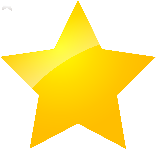 Y2: Daisy, Eloise & MasonY3: Katie & MatthewY4:  Erin & GeorgiaY5: Katherine & MartinY6:  Lola & OliviaHeadteacher’s Award:  Noah C & LilyHealth & Safety requestsTo avoid any injuries, please do not let your child play on the benches outside the Year 3 classroom before or after school.Lollipop Man Sam has asked if you would ensure your child walks and crosses the road with you at the pedestrian crossing.  Thank you.INSET DAY – 24 JuneA reminder that school is closed to pupils on Monday 24 June as it is a staff training day. Music Assembly – 26 June 2019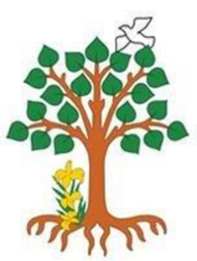 We look forward to welcoming parents, family and friends to our Music Assembly on Wednesday 26 June at 2 pm.  The children have worked really hard and it promises to be a spectacular event.  All pupils performing will need to bring in their instruments/drumsticks on Wednesday morning.New Reception Intake – 26 June 2019We look forward to welcoming our new Reception parents (and any other family members who will be involved in your child’s education) to a Parents meeting on Wednesday 26 June.  You will hear about how your child will be taught and what you need to prepare for September.  There will also be tea and coffee on offer and a chance to chat to other parents and ask questions of the staff.  Pre School parents are also invited to join our new parents meeting on Wednesday 26 June in the school hall.Other dates for the diary include:Wednesday 3 July (9.30am/1.15pm) - AM and PM transition sessions, parents and children are invited to spend a couple of hours in class.Thursday 11 July (2.30pm) - children and parents picnic.Non-Uniform Day – Friday 28 JuneThe PTFA have organised a non-uniform day in return for new stationary donations. Family Lunch – Friday 28 June SURNAMES O-R (WEEK 2 MENU)MENU CHOICE TO BE IN BY 12 NOON ON      TUESDAY 25 JUNE 2019Come and enjoy a school meal with your children on Friday 28 June 2019 at 11.45am.  Please ensure your account is in credit by at least £2.76 for your lunch on parent pay.  Please email your choice to lunches@st-josephs-lichfield.staffs.sch.uk before 12 noon on Tuesday 25 June as places are limited.  Unfortunately, we will be unable to take bookings after the deadline.Journey to the Moon Competition – 28 June deadlineDetails of the @StMary’s special lunar photography competition have been sent out to you. Deadline for entries is 28 June 2019.Y3 Lichfield visit – 3 July 2019 (morning)Y3 will be walking into Lichfield as part of Topic Week.  If you are able to help, please let Miss Briers/Mrs Allan know.Pre-SchoolIf you wish your child to enjoy a delicious school lunch, please ensure your ParentPay account is in credit.  Thank you.Lunchtime Supervisor VacanciesDo you know anyone who is looking for a part-time job? We currently have vacancies for Lunchtime Supervisors.  Further information is on the school website and wmjobs.Music Lessons 2019/20Lessons to register for music lessons in September are available on the website (Parents/Music Tuition).  Please return relevant completed forms to the school office by the following deadlines:To continue lessons	Monday 15 July 2019To start lessons	Friday 19 July 2019.PTFA NewsSUMMER FAYRE - 12 JULYThis is our biggest event so please keep the date free! The following non-uniform dates have been agreed in return for a donation:28 June	Stationary items (new, please!)5 July	Bottles12 July	Cakes8-12 July	Unwanted gifts, toys & booksWe would be grateful for any raffle prizes as without prizes the raffle wouldn’t be able to go ahead.  If you would like a letter to take to a local business, please contact the school office.We are looking for a new treasurer.  The role involves organising floats for events, counting money and banking. You do not have to have a financial background.  If you would like to find out more please speak to Eva Coustumer (Chair) or Annette Clarke (current Treasurer)Our Tesco Bags of Help finishes on 30 June so please make sure you vote for us and please encourage your friends to do the same.Don’t forget to use easy fundraising when ordering online – the small donations will add up to make a difference!Please see the school website (http://stjosephscatholicprimary.sites.schooljotter2.com/our-school/ptfa) and calendar for more information.  Governor NewsSummer Ball – Friday 28 June (the date is fast approaching).  The programme for the evening is:6.45 pm 	Blessing & Official Opening of the new	Barn by Fr Gerry7 pm	Bucks Fizz Reception7.30 pm	Dinner9 pm	Entertainment – Fil Strachan supported	by DJ GeorgeMidnight	CarriagesIf you haven’t yet confirmed your seating request or ordered the vegetarian option, please let the school office know as soon as possible.If you haven’t bought your ticket already, there are a small number of tickets remaining – please contact the school office.As you will be aware from recent newsletters, the Governors are looking to appoint a Parent Elect Governor to join the Governing Board.  A letter has recently been emailed to you outlining the election arrangements and to invite you to stand for election.If you would like to speak to the Chair of Governors, Tina Rowe, about the commitment and time needed to serve our school community, please give your number to Mrs Tonks and Mrs Rowe will get in touch with you.Please note that once the nomination process starts governors have no involvement until the new parent elect governor is confirmed by the Clerk.And FinallyThank you to year 2 for their spectacular assembly, teaching us all about the Trinity and the Holy Spirit.  We loved your acting, singing and fabulous art work.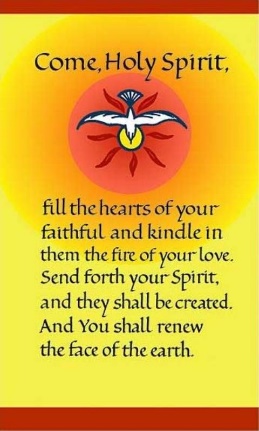 Every blessingMrs D McLearyHeadteacher